Mastifite Tõuühingu juhatusele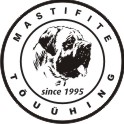 SOOVIAVALADUS LIIKMEKS ASTUMISEKSPalun Mind võtta vastu Mastifite Tõuühingu liikmeks. Nimi:		.........................................Postiaadress: .........................................Kontaktid:	.........................................tel, e-mail, kodulehekülg:Käesolevaga sooviavaldusele all kirjutades avaldan, et austan ja pean kinni Mastifite Tõuühingu põhikirjast ja teistest reeglitest. Nõustun, et kõikide minu omanduses olevate koerte tulemusi s.h. terviseuuirnguid, näitusetulemusi võib avaldada ning kõik minu koolt kirjutatud andmed on õiged. Kinnitan , nimi .........................................Samuti võib / ei või avaldada minu järgmiseid andmeid (märkida soov ristiga)Telefon 	e-mail	 	kodulehekülgOlen tasunud (märkida ristiga)7,00 EUR sisseastumismaks 20,00 EUR ................ aasta liikmemaksu (Eestis elavad liikmed)32,00 EUR ................ aasta liikmemaksu (väljaspool Eestit elavad liikmed)Olen (ühingu liikme nimi) 	....................... 	pereliigeOlen (kasvataja nimi) 	........................	pesakonna liige Pereliikmele ja pesakonna liikmele kehtib soodustasu vastavalt Mastifite TÜ juhatuse otsusele.Andmed koera /koerte kohta. Tõug, koera täisnimi		...................................